El arte del siglo XIX tiene tantos estilos artísticos que lo más práctico es unificarlo por criterios cronológicos. Por ello, en las líneas que siguen coexistirán el arte neoclásico, romántico, realista, impresionista y post-impresionista, así como la arquitectura neogótica, neorrománica o la del hierro. Lo que tienen en común es que todos estos estilos se produjeron en un siglo que vivió la revolución industrial y las revoluciones liberales, con el paso de una sociedad rural a una urbana y del absolutismo al parlamentarismo. Sin más preámbulos, vamos a ver cuáles son las mejores zonas del mundo para ver arte de un siglo lleno de transformaciones:Isla de Francia (Francia): en París podemos ver obras destacadas de varios estilos de la arquitectura. Para empezar tenemos espléndidas muestras del neoclasicismo, la mayoría empezadas en la época de Napoleón, que sentía una gran admiración por la cultura grecorromana. Así pues, a principios de siglo se levantaron el arco de triunfo de la Estrella, el del Carrusel, la iglesia de la Madeleine, la de San Vicente de Paul y la columna conmemorativa de la plaza de Vendôme. Posteriormente se realizaron construcciones de estilo neobarroco (la Opera de París), neogótico (la basílica de Santa Clotilde) y de la arquitectura del hierro (la Torre Eiffel, la Biblioteca Nacional y la de Santa Genoveva). En cuanto a la escultura, podemos admirarla en los relieves de los arcos de triunfo mencionados y, sobre todo, en el Museo Rodin, donde se conservan las obras más famosas de este escultor, clasificado como impresionista. Pero donde más destaca la capital francesa es en pintura del siglo XIX, sobre todo en el Museo del Louvre y en el de Orsay. En el primero podemos admirar la mejor colección del mundo de pintura neoclásica y romántica, con obras de David, Ingres, Gericault y Delacroix. Y en el segundo encontramos, además de obras realistas de Courbet y Millet, la mejor colección mundial de arte impresionista y post-impresionista, con lienzos de Manet, Monet, Renoir, Degas, Sisley, Cezanne, Gauguin, Van Gogh y Seurat, entre otros.Gran Londres (Reino Unido): la capital británica era en esta época era el centro económico del mundo, por lo que no es de extrañar que se realizaran allí grandiosas construcciones, casi siempre imitando estilos del pasado. De esta manera, se construyeron en estilo neoclásico el Palacio de Buckingham, el de Hanover Terrace y el Museo Británico, en estilo neorrománico el Museo de Historia Natural y en estilo neogótico el parlamento (con el Big Ben), el puente de la Torre, la iglesia de San Lucas, la de San Agustín (llamada a veces “la catedral del norte de Londres”), el Tribunal Real de Justicia y el hotel Saint Pancrass Renaissance. Por otra parte, la capital británica tiene varios museos en los que se pueden admirar pinturas del siglo XIX. El más destacado es la Galería Nacional, que cuenta con obras de Constable, Turner, Monet, Renoir, Van Gogh y Cezanne. También hay que mencionar la Galería Tate de Arte Británico, donde se pueden contemplar  cuadros de Turner y de los pintores prerrafaelitas ingleses (Millais, Rosetti, Hunt, Burne-Jones). Baviera (Alemania): en esta región se construyeron durante el siglo XIX grandes edificios en estilo neoclásico y neogótico. Entre los primeros destacan la Gliptoteca y los Propileos de la Königsplatz (en Munich), así como los palacios de Linderhof y Herrenchiemsee (este último es una copia inacabada del de Versalles), parte de la Residencia de Munich y el Walhalla (en Donaustauf), una réplica casi exacta de un templo griego. En cuanto al estilo neogótico, se construyeron el castillo de Neuschwanstein (que Walt Disney tomó como modelo para el de Disneylandia) y el de Hohenschwangau, así como el Ayuntamiento de Munich. Por último, también se puede visitar la iglesia de San Luis de Munich, de estilo neorrománico.A continuación podéis ver un mapa en el que encontraréis las nueve mejores regiones para ver arte del siglo XIX. Las tres mejores están en rojo, las tres siguientes en naranja y las tres siguientes en amarillo.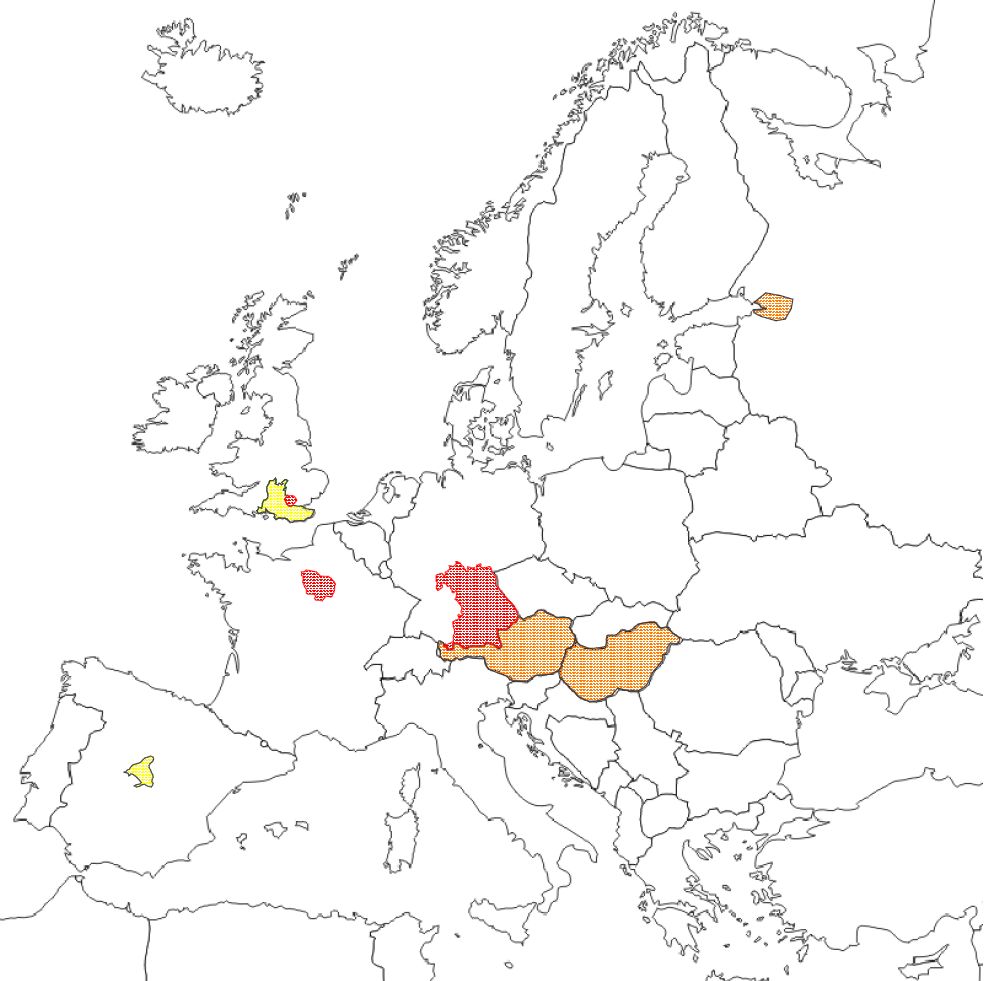 